E' l'ora che pia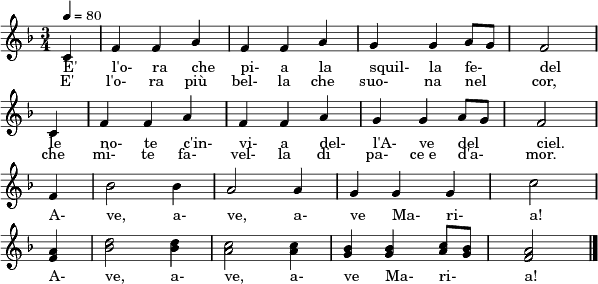 